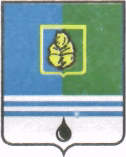 ПОСТАНОВЛЕНИЕАДМИНИСТРАЦИИ  ГОРОДА  КОГАЛЫМАХанты-Мансийского автономного округа - ЮгрыОт «17»   апреля  2015 г.                                                         №1097О внесении изменений в постановление Администрации города Когалыма от 13.03.2014 №506 В соответствии с Бюджетным кодексом Российской Федерации, Федеральным законом от 08.05.2010 №83-ФЗ «О внесении изменений в отдельные законодательные акты Российской Федерации в связи с совершенствованием правового положения государственных (муниципальных) учреждений», постановлением Администрации города Когалыма                             от 15.11.2011 №2807 «Об утверждении Порядка разработки, утверждения и реализации стандартов качества муниципальных услуг (работ), оказываемых бюджетными и автономными учреждениями города Когалыма», постановлением Администрации города Когалыма от 11.10.2013 №2901                   «Об утверждении муниципальной программы «Содействие занятости населения города Когалыма на 2014-2017 годы»:1. В постановление Администрации города Когалыма от 13.03.2014 №506 «Об утверждении стандарта качества предоставления муниципальной услуги «Организация временного трудоустройства несовершеннолетних граждан в возрасте от 14 до 18 лет в течение учебного года»                                (далее – Постановление) внести следующие изменения:1.1. В преамбуле Постановления исключить слова «приказом Управления культуры, спорта и молодёжной политики Администрации города Когалыма от 14.02.2013 №29-р «Об утверждении Перечня муниципальных услуг, предоставляемых в сфере культуры, спорта и молодёжной политики Администрации города Когалыма».1.2. В пункте 2 Постановления слова «(Е.В.Бережинская)» заменить словами «(Л.А.Юрьева)».1.3. В разделе 3 «Перечень нормативно-правовых актов, регулирующих предоставление муниципальной услуги» приложения к Постановлению:1.3.1. абзац 11 изложить в следующей редакции:«- распоряжение Правительства Российской Федерации от 29.11.2014 №2403-р «Об утверждении Основ государственной молодежной политики Российской Федерации на период до 2025 года» («Собрание законодательства Российской Федерации», 15.12.2014, №50,ст.7185)»;1.3.2. абзац 15 изложить в следующей редакции:«- распоряжение Администрации города Когалыма от 11.09.2014            №181-р «Об утверждении Положения об Управлении культуры, спорта и молодёжной политики Администрации города Когалыма» («Когалымский вестник», №49(557) от 17.09.2014);».1.4. В пункте 4.2 раздела 4 приложения к Постановлению слова «телекомпания «Инфосервис+» заменить словами «телерадиокомпания «Инфосервис+».1.5. Приложения 1-5 к стандарту качества предоставления муниципальной услуги «Организация временного трудоустройства несовершеннолетних граждан в возрасте от 14 до 18 лет в течение учебного года» изложить в редакции согласно приложениям 1-5 к настоящему постановлению.2. Управлению культуры, спорта и молодёжной политики Администрации города Когалыма (Л.А.Юрьева) направить в юридическое управление Администрации города Когалыма текст постановления и приложения к нему, его реквизиты, сведения об источнике официального опубликования в порядке и  сроки, предусмотренные распоряжением Администрации города Когалыма от 19.06.2013 №149-р «О мерах по формированию регистра муниципальных нормативных правовых актов Ханты-Мансийского автономного округа – Югры» для дальнейшего направления в Управление государственной регистрации нормативных правовых актов Аппарата Губернатора Ханты-Мансийского автономного округа – Югры.3. Опубликовать настоящее постановление и приложения к нему в  газете «Когалымский вестник» и разместить на официальном сайте Администрации города Когалыма в сети «Интернет» (www.admkogalym.ru).4. Контроль за исполнением постановления возложить на заместителя главы Администрации города Когалыма О.В.Мартынову. Исполняющий обязанности главы Администрации города Когалыма			    А.Е.Зубовичначальник ЮУ				И.А.Леонтьеваначальник УЭ				Е.Г.Загорскаяначальник ОО ЮУ				С.В.Панова зам. начальник УКСиМП			А.Б.Жуковначальник ОРАР				А.А.Шумков   Подготовлено: спец.-эксперт МП УКСиМП		С.Н.БугераРазослать: О.В.Мартыновой, Т.И.Черных, УКС и МП, ЮУ, МКУ «УОДОМС», МБУ «МКЦ «Феникс», Сабуров, газета «Когалымский вестник», прокуратура.Приложение 1к постановлению Администрациигорода Когалымаот 17.04.2015 №1097Директору МБУ «МКЦ «Феникс» (Ф.И.О.)От 						(Ф.И.О.)Паспорт: серия 		№ 		Выдан (кем, когда)				ИНН 						страховое свидетельство обязательногопенсионного страхования (СНИЛС)№ лицевого счёта 				№ филиала банка 				Дом.адрес 					Телефон 					Адрес e- mail 				ЗАЯВЛЕНИЕПрошу Вас предоставить мне муниципальную услугу «Организация временного трудоустройства несовершеннолетних граждан в возрасте от 14 до 18 лет в течение учебного года».____________/__________________/(Подпись)	(Расшифровка подписи)«_____»___________201… г.________________________Приложение 2к постановлению Администрациигорода Когалымаот 17.04.2015 №1097Директору МБУ «МКЦ «Феникс» (Ф.И.О.)От 						(Ф.И.О.)Паспорт: серия 		№ 		Выдан (кем, когда)				ИНН 						страховое свидетельство обязательногопенсионного страхования (СНИЛС)№ лицевого счёта 				№ филиала банка 				Дом.адрес 					Телефон 					Адрес e- mail 				ЗАЯВЛЕНИЕПрошу Вас принять меня на временную работу в течение учебного года с «_________»____________201 ...г. по «____»_________201 …г.____________/__________________/(Подпись)	(Расшифровка подписи)«_____»___________201… г.________________________Приложение 3к постановлению Администрациигорода Когалымаот 17.04.2015 №1097Директору МБУ «МКЦ «Феникс»(Ф.И.О.)От						Дом. адрес					Телефон					Отношение к ребёнку			ЗАЯВЛЕНИЕо согласии на заключение срочного трудового договораЯ, ___________________________________________________________(фамилия, имя, отчество)в соответствии с частью третьей статьи 63 Трудового Кодекса РФ даю согласие на заключение срочного трудового договора с моим (-ей) сыном  (дочерью)__________________________________________________________(фамилия, имя, отчество)_________ года рождения, обучающимся (не обучающимся) в ______________(наименование учебного заведения)для выполнения в течение учебного года работ в качестве 															,(трудовая функция с указанием должности или профессии)а также даю согласие на обработку его (её) персональных данных. ____________/__________________/(Подпись)	(Расшифровка подписи)«_____»___________201… г.________________________Приложение 4к постановлению Администрациигорода Когалымаот 17.04.2015 №1097Директору МБУ «МКЦ «Феникс» (Ф.И.О.)От 						(Ф.И.О.)Паспорт: серия 		№ 		Выдан (кем, когда)				Дом. адрес					Телефон					ЗАЯВЛЕНИЕЯ отказываюсь от предложенной мне муниципальной услуги «Организация временного трудоустройства несовершеннолетних граждан в возрасте от 14 до 18 лет в течение учебного года» в связи с тем, что _________________________________________________________________________________________________________________________________________________________________________________________________________. ____________/__________________/(Подпись)	(Расшифровка подписи)«_____»___________201… г.________________________Приложение 5к постановлению Администрациигорода Когалымаот 17.04.2015 №1097Об отказе в предоставлении муниципальной услуги «Организация временного трудоустройства несовершеннолетних граждан в возрасте от 14 до 18 лет в течение учебного года» Уважаемый (ая)____________________________________________!Рассмотрев представленные Вами документы на получение муниципальной услуги «Организация временного трудоустройства несовершеннолетних граждан в возрасте от 14 до 18 лет в течение учебного года», сообщаю следующее: согласно п. 4.8 раздела 4 стандарта качества предоставления данной муниципальной услуги, данная услуга не может быть предоставлена Вам в связи с _________________________________________.Директор                ______________/_____________________(Подпись)               (Расшифровка подписи)________________________Место для комплекса обязательных реквизитов учрежденияКому ______________________              Ф.И.О. заявителя (полностью)